Lucy Olivia 				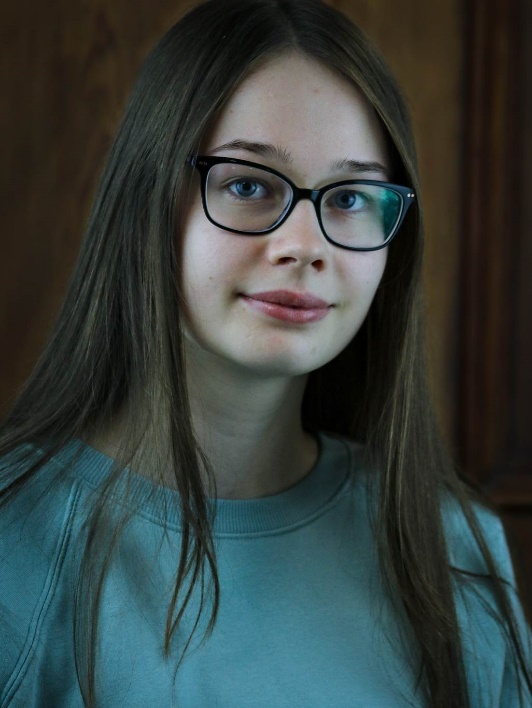 D.O.B: 08/04/2002	HEIGHT: 5’7”EYES: Blue 			HAIR: Brown, Long EDUCATION: BA (Hons) Acting for Stage and Screen at The Northern School of Art (Graduating year: 2023)  SKILLS:                                                                                                                 Accents & Dialects:  North East (Native), American (Standard), General Australian English, East End (Cockney)Other Skills/Experience: Full UK Drivers Licence, Singing (Mezzo Soprano), Proficient Swimmer CREDITS:Email: lucyoliviaacting@gmail.com Tel: +44 7463969693 RolesTitle of PieceDirectorCompanyTypeYearChloe When All That’s Left Katy Weir Northern School of Art Stage 2023Alyson Indication Alys Lawrence Northern School of Art Screen 2023The Curious Cat The Grumpy Owl, The Curious Cat and The Lonely Witch Lucy Olivia Northern School of Art Radio 2023AlexMondegreenTom MaddocksNorthern School of ArtStage 2023Fanny GaborSpring AwakeningMaria CrockerLess is More ProductionsStage2022N/AManhole 1995Rachel TeateBBCRadio2022SilviaThe Duchess of MalfiDavid EdwardsNorthern School of ArtStage2022Doris/ Dr. Heather HigginsAbandoned TruthsGroup Directed Northern School of ArtPodcast2021